Dodatek č. 1 k Dílčí smlouvě (dále jen „Dodatek")Identifikace Dílčí smlouvyu Pronajímatele: 2017.040.036u Nájemce: 3610000493 (č. objednávky)Národní agentura pro komunikační a informační technologie, s. p.se sídlem:	Kodaňská 1441/46, Vršovice, 101 00 Praha 1OIČO:	04767543DIČ:	CZ04767543zastoupen:zapsán v obchodním rejstříku bankovní spojení:aARVAL CZ s.r.o.se sídlem:IČO:DIČ:zastoupena:zapsána v obchodním rejstříku bankovní spojení:dále jako „Pronajímatel"xxx Městského soudu v Praze, oddíl A, vložka 77322 xxx-- Milevska 2095/5, Krč , 140 00 Praha 426726998CZ26726998Xxx Městského soudu v Praze, oddíl C, vložka 8 - Q.xxxdále jednotlivě jako „S mluvní strana", nebo společně jako „Smluvní strany"1	Úvodní ustanoveníDne 22. 8. 2016 byla mezi Nájemcem a Pronajímatelem uzavřena Rámcová smlouva o operativním leasingu část 1 osobní vozidla, č. u Nájemce 2016/005 NAKIT (dále jen „Smlouva").1NAl{IT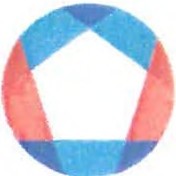 DODATEK Č. 1 K DÍLČÍ SMLOUVĚNa základě Smlouvy byla Nájemcem postupem dle čl. 2. odst. 2.3 Smlouvy objednáno následující Vozidlo (identifikace dle SPZ) a následně byla mezi Smluvními stranami uzavřena postupem dle čl. 2. odst. 2.7 Smlouvy příslušná Dílčí smlouva:6AF 8613, obj. č. 3610000493Na základě vzájemné  dohody  a v souladu  s ustanovením  § 222 odst.  4 zákona č. 134/2016 Sb., o zadávání veřejných zakázek, ve znění pozdějších předpisů (dále jen „ZZVZ"), a čl. 15. odst. 15.5 Smlouvy uzavírají Smluvní strany k Dílčí smlouvě tento Dodatek.2	Předmět DodatkuPředmětem Dodatku je prodloužení doby poskytnutí Leasingu Uak je tento pojem definován v čl. 1. odst. 1.2 Smlouvy).Smluvní strany se dohodly, že v souvislosti s překlenutím období mezi ukončením Leasingu dle Smlouvy a poskytnutím služeb leasingu dle nového smluvního vztahu dojde k prodloužení doby poskytnutí Leasingu. Původní termín ukončení Leasingu11. 6. 2021 se tedy nově tímto Dodatkem mění na 31. 7. 2021.Výše měsíčního Nájemného (jak je tento pojem definován v čl. 5. odst. 5.1 Smlouvy) zůstává nezměněna. V případě. že je Leasing poskytován pouze část měsíce, bude Nájemné za daný měsíc alikvofrúfpokráceno.Nájemné bude hrazeno za dobu, po kterou byl Leasing skutečně poskytován.Veškerá ostatní ustanovení Smlouvy zůstávají nezměněna.T	Závěrečná ustanoveníTento Dodatek nabývá platnosti a účinnosti dnem jeho podpisu oběma Smluvními stranami.Tento Dodatek je vyhotoven ve 4 (čtyřech) stejnopisech s platností originálu, z nichž každá ze Smluvních stran obdrží po 2 (dvou) vyhotoveních. V případě, že bude tento Dodatek podepisován elektronicky, obdrží Pronajímatel elektronický dokument, podepsaný v souladu s platnou právní úpravou.2Smluvní strany výslovně prohlašují, že si tento Dodatek přečetly, že obsahu tohoto Dodatku rozumí, že je projevem jejich pravé a svobodné vůle a nebyl sjednán v tísni ani za jinak jednostranně nevýhodných podmínek. Na důkaz toho připojují Smluvní strany své podpisy.V Praze dne	- 8 -06- 2021	v PttYl.E	dne	- 1 -06- 2021XxxxxxNárodní agentura pro komunikační a informační technologie, s. p.	xxx	xxxARVAL CZ s.r.o.3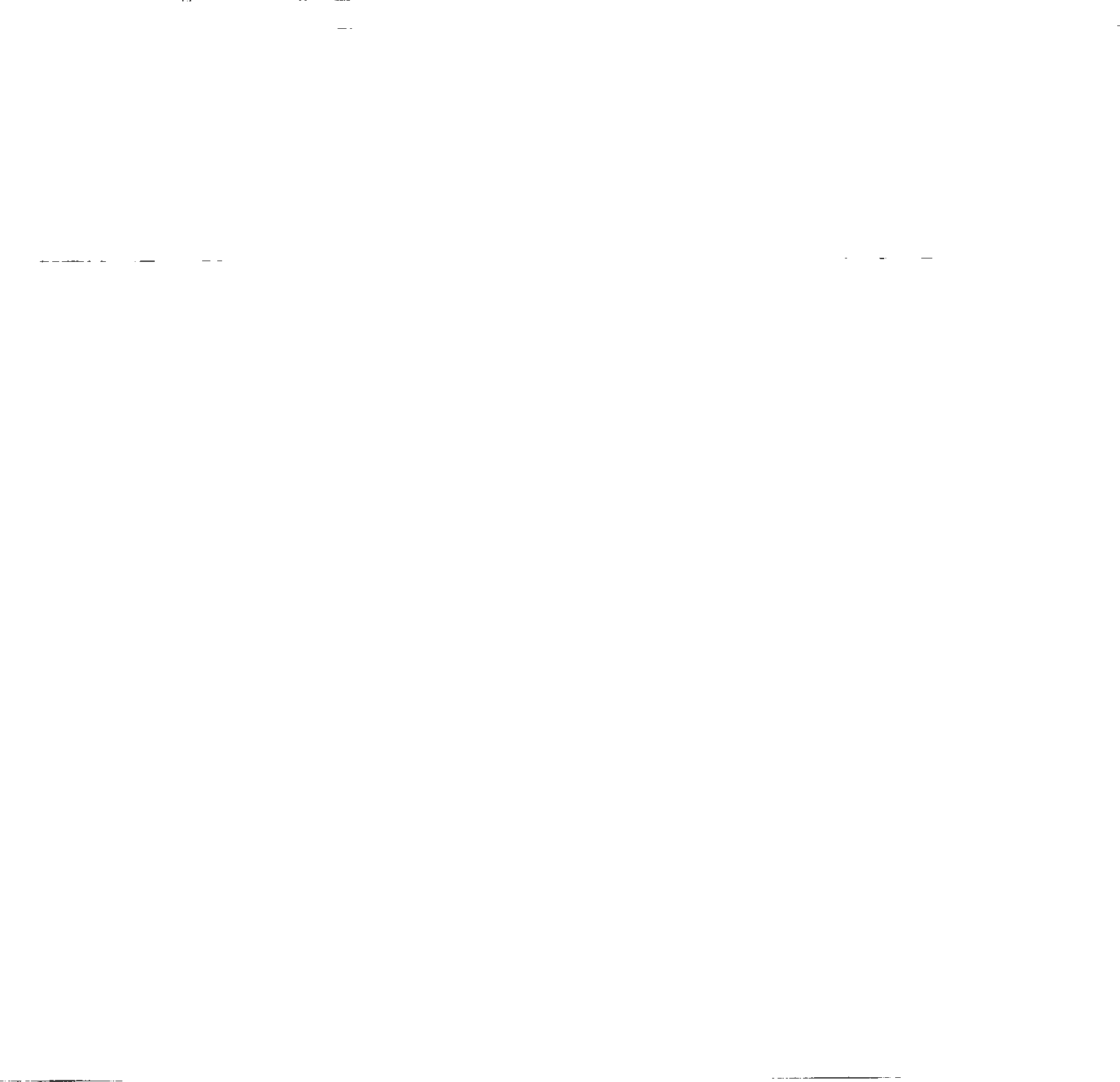 